                                                                                                                                                  Timely                                                                                                                                                                                                                       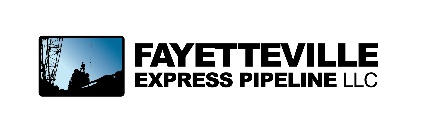                                                                                                                                                                                              Evening                                                                                                                                                                                              Intraday 1                                                                                                                                                                                             Intraday 2                                                                                                                                                                                              Intraday 3 	                                      Final AM    Attn: Market Services Rep:_______________________________	TRANSPORTATION NOMINATION	Nomination_Fax_Form     Contract Number: (only one contract per page)Contract Number: (only one contract per page)Contract Number: (only one contract per page)Contract Number: (only one contract per page)Contract Number: (only one contract per page)Contract Number: (only one contract per page)Today's Date:Today's Date:Today's Date:Today's Date:Today's Date:Today's Date:Today's Date:Today's Date:Today's Date:Prepared By:Prepared By:Prepared By:Prepared By:Prepared By:Prepared By:Prepared By:Prepared By:Prepared By:Shipper:Shipper:Shipper:Shipper:Shipper:Shipper:Shipper:Shipper:Shipper:Shipper:Telephone:Telephone:Telephone:Telephone:Telephone:Telephone:Telephone:Telephone:Telephone:Telephone:Telephone:Telephone:Telephone:Telephone:Agent For:Agent For:Agent For:Agent For:Agent For:Agent For:Agent For:Agent For:Agent For:Agent For:Fax No.:Fax No.:Fax No.:Fax No.:Fax No.:Fax No.:Fax No.:Fax No.:Fax No.:Fax No.:Fax No.:Fax No.:Fax No.:Fax No.:* ALL FIELDS BELOW DESIGNATED WITH AN ASTERISK ARE MANDATORY* ALL FIELDS BELOW DESIGNATED WITH AN ASTERISK ARE MANDATORY* ALL FIELDS BELOW DESIGNATED WITH AN ASTERISK ARE MANDATORY* ALL FIELDS BELOW DESIGNATED WITH AN ASTERISK ARE MANDATORY* ALL FIELDS BELOW DESIGNATED WITH AN ASTERISK ARE MANDATORY* ALL FIELDS BELOW DESIGNATED WITH AN ASTERISK ARE MANDATORY* ALL FIELDS BELOW DESIGNATED WITH AN ASTERISK ARE MANDATORY* ALL FIELDS BELOW DESIGNATED WITH AN ASTERISK ARE MANDATORY* ALL FIELDS BELOW DESIGNATED WITH AN ASTERISK ARE MANDATORY* ALL FIELDS BELOW DESIGNATED WITH AN ASTERISK ARE MANDATORY* ALL FIELDS BELOW DESIGNATED WITH AN ASTERISK ARE MANDATORY* ALL FIELDS BELOW DESIGNATED WITH AN ASTERISK ARE MANDATORY* ALL FIELDS BELOW DESIGNATED WITH AN ASTERISK ARE MANDATORY* ALL FIELDS BELOW DESIGNATED WITH AN ASTERISK ARE MANDATORY* ALL FIELDS BELOW DESIGNATED WITH AN ASTERISK ARE MANDATORY* ALL FIELDS BELOW DESIGNATED WITH AN ASTERISK ARE MANDATORY* ALL FIELDS BELOW DESIGNATED WITH AN ASTERISK ARE MANDATORY* ALL FIELDS BELOW DESIGNATED WITH AN ASTERISK ARE MANDATORY* ALL FIELDS BELOW DESIGNATED WITH AN ASTERISK ARE MANDATORY* ALL FIELDS BELOW DESIGNATED WITH AN ASTERISK ARE MANDATORY* ALL FIELDS BELOW DESIGNATED WITH AN ASTERISK ARE MANDATORY* ALL FIELDS BELOW DESIGNATED WITH AN ASTERISK ARE MANDATORY* ALL FIELDS BELOW DESIGNATED WITH AN ASTERISK ARE MANDATORY* ALL FIELDS BELOW DESIGNATED WITH AN ASTERISK ARE MANDATORYMINATION DATEMINATION DATEMINATION DATEMINATION DATERECEIPT INFORMATIONRECEIPT INFORMATIONRECEIPT INFORMATIONRECEIPT INFORMATIONRECEIPT INFORMATIONRECEIPT INFORMATIONDELIVERY INFORMATIONDELIVERY INFORMATIONDELIVERY INFORMATIONDELIVERY INFORMATIONDELIVERY INFORMATIONDELIVERY INFORMATION*BEGIN    DATE*END     DATEPOOL BASIN*LOCATION*UP K#*UP ID*QUANTITY (DTH)*QUANTITY (DTH)RANK*LOCATION*LOCATION*DOWN K#*DOWN ID*DOWN ID*QUANTITY (DTH)*QUANTITY (DTH)RANKTRANS TYPEPACKAGE ID  FUEL  